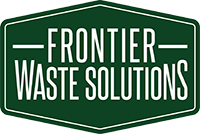 Recyclable Materials –  Newspapers, magazines, catalogs and other paper items such as mail paper        bags or other paper   Shredded paper must be in paper bag  Glass bottles and jars (excluding mirrors, windows, ceramics and other glass products)  Metal cans composed of tin, steel or aluminum (excluding scrap metal); clean and empty.  Plastic containers including all varieties of the types designated as #1, #2, #3, #4, #5 and #7; clean and empty. Not Recyclable –   Aluminum cans with soda, beer, or tobacco  Cardboard that has items in it  Pizza boxes  Cereal boxes with cereal or plastic still in them  Paper/cardboard milk or soup containers  Glass that is broken or has food/wax in it  Tissue paper  Paper towels  Fast food paper boxes or bags  Plastic bags of any kind  Styrofoam/packing peanuts  Batteries and lightbulbs  Bottles that have had engine oil, paint or other hazardous/flammable liquids